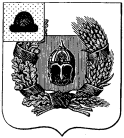 Совет депутатов Александро-Невского городского поселения Александро-Невского муниципального районаРязанской областиСовет депутатов городского поселенияР Е Ш Е Н И Е от  22 февраля 2018 года                        р.п. Александро-Невский                                       №  41Об утверждении отчета главы о результатах деятельности муниципального образования – Александро-Невское городское поселение Александро-Невского муниципального района Рязанской области за 2017 годВ соответствии со статьей 32 Устава муниципального образования – Александро-Невское городское поселение Александро-Невского муниципального района Рязанской области, Совет депутатов Александро-Невского городского поселения РЕШИЛ:Утвердить и принять к сведению прилагаемый отчет главы муниципального образования – Александро-Невское городское поселение о результатах деятельности муниципального образования – Александро-Невское городское поселение Александро-Невского муниципального района Рязанской области за 2017 год.Признать работу главы Александро-Невского городского поселения за 2017 год удовлетворительной.Решение вступает в силу со дня принятия и подлежит опубликованию в «Информационном бюллетене Александро-Невского городского поселения».Глава Александро-Невского городскогопоселения, председатель Совета депутатовАлександро-Невского городского поселения                                В.А. УшаковаПриложение к Решению Совета депутатовАлександро-Невского городского поселенияот 22. 02.2018 г.  № 41 Отчет главыУважаемые депутаты, гости!В соответствии с Федеральным законом  № 131-ФЗ от 06.10.2003 г., а  также Уставом Александро-Невского городского поселения глава администрации городского поселения подотчетен Совету депутатов Александро-Невского городского поселения. В связи с этим, администрация Александро-Невского городского поселения представляет отчет о работе за 2017 год. Вся работа администрации проходила в тесном взаимодействии с организациями и предприятиями района (Совет ветеранов Александро-Невского  района, Управление образования и молодежной политики Александро-Невского района, сектор культуры, межмуниципальный отдел МВД Российской Федерации «Ряжский», сектор по физической культуре и спорту, отдел социальной защиты населения, военный комиссариат Ряжского и Александро-Невского районов Рязанской области). Ряд полномочий администрации Александро-Невского городского поселения соглашениями переданы на исполнение в администрацию  Александро-Невского  муниципального района:- по формированию, исполнению и контролю за исполнением бюджета поселения и проведению учета и контроля операций со средствами, находящимися во временном распоряжении для осуществления местной администрацией  Александро-Невского  муниципального района;- по выдаче разрешений на строительство (за исключением случаев, предусмотренных Градостроительным кодексом Российской Федерации, иными федеральными законами), разрешений на ввод объектов в эксплуатацию при осуществлении строительства, реконструкции объектов капитального строительства, расположенных на территории городского поселения, утверждению местных нормативов градостроительного проектирования городского поселения, резервированию  земель и изъятию земельных участков в границах городского поселения  для муниципальных нужд, осуществлению в случаях, предусмотренных Градостроительным кодексом Российской Федерации, осмотров зданий, сооружений и выдача рекомендаций об устранении выявленных в ходе таких осмотров нарушений;- по   оказанию поддержки гражданам и их объединениям, участвующим в охране общественного порядка, созданию условий для деятельности народных дружин;- в сфере организации досуга и обеспечения жителей поселения услугами организации культуры. Работа администрации строилась в соответствии с принятыми Советом депутатов поселения программами, планами, решениями и другими нормативными актами. Направления работы, перспективность решения любых вопросов, проблемы жизни населения обсуждались с депутатами в первую очередь это:- исполнение бюджета поселения;- благоустройство территории; - приватизация муниципального жилищного фонда населением и многие другие направления в работе.Исполнение бюджета поселенияБюджет городского поселения выносился на обсуждение Совета депутатов. В течении года в него неоднократно вносились изменения. Совету депутатов предоставлялся отчет об исполнении бюджета за I квартал,  I полугодие, 9 месяцев. В целом  в 2017 году бюджет составил 13 462 079 руб.45 коп, из них собственных доходов  8  386 901 руб. 33 коп.   Таким образом, в 2017 году бюджет исполнен на 100,3 %. Расходы составили 12 522 307 руб.72коп. или 94,4%.Улучшение жилищных условийВ 2017 г. оформлено  6 пакетов документов на приватизацию жилья населением.                         БлагоустройствоНа выполнение всех работ по благоустройству израсходовано  1 183 189  руб. 98 коп.Значительная сумма тратиться на уличное освещение – 778 295  руб. 15 коп., но это не решает проблем качества освещения. Постановление администрации Александро-Невского городского поселения от 09.11.2015 г. № 231 «Об утверждении муниципальной целевой программы «Энергосбережение и повышение энергетической эффективности  Александро-Невского городского поселения  Александро-Невского муниципального района Рязанской области на 2016-2018 г.г.» В настоящее время освещено 38 улиц (100%), протяженность линии электропередач Кроме того, 65% уличного освещения оснащены приборами учета.2. Протяженность дорог общего пользования местного значения на территории Александро-Невского городского поселения составляет , из них в собственности городского поселения – 24,88  км.Администрацией городского поселения было заключено Соглашение на проведение работ по благоустройству»  с ООО «ДСУ «Ново-Деревенское», в котором предусмотрено проведение работ по содержанию дорог. На содержание дорог затрачено 702 147 руб.68 коп.  (скашивание травы, очистка от снега, ямочный ремонт). Решением Совета депутатов Александро-Невского городского поселения от 25.12.2013 года № 26 принято Положение о муниципальном дорожном фонде Александро-Невского городского поселения Александро-Невского муниципального района Рязанской области». Муниципальный дорожный фонд – часть средств местного бюджета, подлежащая использованию в целях финансового обеспечения дорожной деятельности в отношении автомобильных дорог общего пользования местного значения, а также капитального ремонта и ремонта дворовых территорий многоквартирных домов, проездов к дворовым территориям многоквартирных домов, проездов к дворовым территориям многоквартирных домов населенных пунктов.В 2017 году в Александро-Невском городском поселении был осуществлен ремонт по ул. Первомайская. Из местного бюджета выделено 240 000 руб., из областного бюджета поступили денежные средства в сумме 4 400 000 руб. Из средств местного бюджета было выделено 317 683 рублей на изготовление проектной документации  на ремонт дорог.Постановлением администрации Александро-Невского городского поселения от  09.11.2015 года № 232 утверждена муниципальная целевая программа «Повышение безопасности дорожного движения в Александро-Невском городском поселении на 2016-2018 годы»В рамках действия указанной программы и в целях безопасности дорожного движения в 2017 году на территории городского поселения было установлено:- ЗИП «Мусор не бросать» - 2 шт.8.2.1 – зона действия 100 м – 1 шт.2.4. – уступите дорогу – 3 шт.5.19.1 – пешеходный переход – 1 шт.5.19.2 – пешеходный переход – 1 шт.6.4 – место стоянки -2 шт.8.17 – инвалиды 2 шт.На установку знаков затрачено – 119 287 руб. 70 коп. Нанесена дорожная разметка.Уже традиционно весной проводится  месячник по благоустройству территории поселка и 2017 год не был исключением. Покрашены скамейки в сквере, неоднократно белились бордюры, было проведено цветочное оформление клумб у зданий, магазинов, при въезде в поселок, у памятников, проводилась посадка деревьев, а также спиливание деревьев.  Данный вопрос является проблемным из-за отсутствия специализированной техники по выполнению этой работы, но все равно решается. Мероприятия, проводимые по благоустройству территории:на ул. Колхозная посажены:Хвойные деревья (ели) –500 шт.;Цветочные культуры:Бархатцы 3 видов - 3000 шт. на территории обелиска:Бархатцы- 450 шт.,Петунии -100 шт.,Цинерарии- 250 шт.,Сальвии- 200 шт.на сквере (фонтан) разнообразие деревьев и кустарников: ели, сосны, можжевельники, туи.Традиционно на День поселка подводятся итоги конкурса по благоустройству, организованного администрацией Александро-Невского городского поселения по номинациям «Самая благоустроенная территория предприятия», «Дом образцового содержания», «Лучшая улица», «Лучший цветник», «Лучший подъезд». Победителям вручаются  памятные подарки и призы. Это как нельзя лучше помогает жителям поселка активизировать работу по наведению порядка на своих участках, на территориях, прилегающих к их домовладениям, по устройству цветников и клумб, обновлению изгородей. Ежегодно на протяжении ряда лет в канун дня Победы проводится работа по содержанию обелиска: покраска, озеленение, посадка цветов. Решение вопросов ЖКХВ целях улучшения жилищного и коммунального  обслуживания населения, насколько это возможно в создавшихся  условиях, администрацией городского поселения проводит определенные работы.Решением Совета депутатов Александро-Невского городского поселения от 25.12.2013 г.  № 25 утверждена Программа комплексного развития систем коммунальной инфраструктуры Александро-Невского городского поселения Александро-Невского муниципального района Рязанской области на 2014-2018 годы и в перспективе до 2023 года. Цель программы: обеспечить комплексное развитие коммунальной инфраструктуры с учетом потребностей жилищного строительства, повышения качества коммунальных услуг, предоставляемых населению, и улучшения экологической безопасности городского поселения.Культура, спорт, досугНа территории городского поселения находится районный Дворец культуры, Дом художественного творчества, музыкальная школа. В районном Дворце культуры действует более 15 кружков, где дети могут проводить свой досуг. Стало традиционным проведение праздников, посвященных Дню защитника Отечества, Женскому дню 8 Марта,  Дню защиты детей, Дню Молодежи, Дню поселка, народному гулянью «Масленица», чествованию семейных пар и других. Также в ДК проводятся сеансы кинопоказа  и вечерние дискотеки.В Александро-Невской СОШ работает Дом художественного творчества, где занимаются в кружках более 303 человек (танцевальный, вокальный, художественная выставка, глиняная игрушка, бисероплетение, вязание). В детской музыкальной школе 3 отделения: художественное, музыкально–исполнительское, музыкально-эстетическое, в которых занимаются 93 человек.Администрация Александро-Невского городского поселения уделяет большое внимание развитию  физической культуры и спорта. Спортивные команды городского поселения в 2016г. стали победителями  областных и зональных соревнований по различным видам спорта.На территории поселения действует две ДЮСШ: МБОУ ДОД ДЮСШ Александро-Невского района и  ГАОУ ДОД ДЮСШ «Александр Невский»; физкультурно – оздоровительный комплекс, с двумя бассейнами.Ежегодно на центральной улице администрация городского поселения  в канун Нового года устанавливает елку.Общие вопросыВ  2017 года  на основании распоряжения администрации Александро-Невского городского поселения Александро-Невского муниципального района Рязанской области № 48 от 12.12.2017 г. с баланса администрации списана и  передана на баланс администрации Александро-Невского муниципального района легковой автомобиль марки ВАЗ-21074.За 2017 г. издано 291 постановления главы городского поселения, 179 распоряжений, выдано 1897 справка.В 2017 г. в администрацию городского поселения поступило 60 обращений и заявлений   граждан, в т.ч. коллективных. Анализ поступивших обращений показал, что чаще всего граждане обращаются по вопросам жилья (приватизация, постановка на учет граждан, нуждающихся в жилом помещении), по спиливанию старых деревьев, по вопросам уличного освещения, по вопросам разрешения споров между соседями. Все обращения рассматриваются в срок, предусмотренный ст. 12 Федерального закона от 02.05.2006 г. № 59-ФЗ  «О порядке рассмотрения обращений граждан Российской Федерации».В 2017 году проведена разъяснительная работа по соблюдению пожарной безопасности. Совместно с отделом социальной защиты населения в 2017 году  были обеспечены продуктовыми наборами многодетные семьи, дети из малоимущих семей были обеспечены новогодними подарками, оказана материальная помощь гражданам на сумму 25500 руб. 00 коп. Подводя итоги, выражаю надежду, что только совместными усилиями администрации городского поселения, Совета депутатов, жителей мы сможем достичь положительных результатов в процветании нашего поселения.